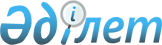 О признании утратившими силу некоторых решений Правительства Республики КазахстанПостановление Правительства Республики Казахстан от 4 июня 2015 года № 405      Правительство Республики Казахстан ПОСТАНОВЛЯЕТ:



      1. Признать утратившими силу некоторые решения Правительства Республики Казахстан согласно приложению к настоящему постановлению.



      2. Настоящее постановление вводится в действие со дня его первого официального опубликования.      Премьер-Министр

      Республики Казахстан                     К. Масимов

Приложение          

к постановлению Правительства

Республики Казахстан   

от 4 июня 2015 года № 405 

Перечень утративших силу некоторых решений

Правительства Республики Казахстан

      1. Постановление Правительства Республики Казахстан от 23 сентября 2008 года № 878 «Об утверждении общих требований, предъявляемых к профессиональной подготовке, переподготовке и повышению квалификации специалистов в области туризма» (САПП Республики Казахстан, 2008 г., № 39, ст. 427). 



      2. Постановление Правительства Республики Казахстан от 16 октября 2008 года № 957 «Об утверждении Типового договора на туристское обслуживание» (САПП Республики Казахстан, 2008 г., № 40, ст. 453). 



      3. Постановление Правительства Республики Казахстан от 16 октября 2008 года № 958 «Об утверждении Правил предоставления туристских услуг» (САПП Республики Казахстан, 2008 г., № 41, ст. 456). 



      4. Пункт 1 постановления Правительства Республики Казахстан от 25 декабря 2012 года № 1670 «О некоторых вопросах лицензирования туроператорской деятельности» (САПП Республики Казахстан, 2013 г., № 5, ст. 104). 
					© 2012. РГП на ПХВ «Институт законодательства и правовой информации Республики Казахстан» Министерства юстиции Республики Казахстан
				